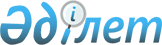 Об утверждении бюджета Коктерекского сельского округа Уалихановского района на 2022-2024 годыРешение Уалихановского районного маслихата Северо-Казахстанской области от 30 декабря 2021 года № 7-14 с.
      Сноска. Вводится в действие с 01.01.2022 в соответствии с пунктом 9 настоящего решения.
      В соответствии с пунктом 2 статьи 75 Бюджетного кодекса Республики Казахстан со статьей 6 Закона Республики Казахстан "О местном государственном управлении и самоуправлении в Республике Казахстан", Уалихановский районный маслихат РЕШИЛ:
      1. Утвердить бюджет Коктерекского сельского округа Уалихановского района на 2022-2024 годы согласно приложениям 1, 2 и 3 к настоящему решению соответственно, в том числе на 2022 год в следующих объемах:
      1) доходы – 37 770,9 тысяч тенге:
      налоговые поступления – 1205,4 тысяч тенге;
      неналоговые поступления – 64,5 тысяч тенге;
      поступления от продажи основного капитала – 204,1 тысяч тенге;
      поступления трансфертов –36 296,9 тысяч тенге;
      2) затраты – 37 993,1 тысяч тенге;
      3) чистое бюджетное кредитование – 0 тысяч тенге:
      бюджетные кредиты – 0 тысяч тенге;
      погашение бюджетных кредитов – 0 тысяч тенге;
      4) сальдо по операциям с финансовыми активами – 0 тысяч тенге:
      приобретение финансовых активов – 0 тысяч тенге;
      поступления от продажи финансовых активов государства – 0 тысяч тенге;
      5) дефицит (профицит) бюджета – - 222,2 тысяч тенге;
      6) финансирование дефицита (использование профицита)
      бюджета – 222,2 тысяч тенге:
      поступление займов – 0 тысяч тенге;
      погашение займов – 0 тысяч тенге;
      используемые остатки бюджетных средств – 222,2 тысяч тенге.
      Сноска. Пункт 1 в редакции решения Уалихановского районного маслихата Северо-Казахстанской области от 15.03.2022 № 7-16 с (вводится в действие с 01.01.2022); от 13.09.2022 № 7-22 с (вводится в действие с 01.01.2022).


      2. Установить, что доходы бюджета Коктерекского сельского округа на 2022 год формируются в соответствии с Бюджетным кодексом Республики Казахстан за счет следующих налоговых поступлений:
      1) индивидуальный подоходный налог по доходам, подлежащим обложению самостоятельно физическими лицами, у которых на территории села расположено заявленное при постановке на регистрационный учет в органе государственных доходов:
      место нахождения – для индивидуального предпринимателя, частного нотариуса, частного судебного исполнителя, адвоката, профессионального медиатора;
      место жительства – для остальных физических лиц;
      2) налог на имущество физических лиц по объектам обложения данным налогом, находящимся на территории сельского округа;
      3) земельный налог на земли населенных пунктов с физических и юридических лиц по земельным участкам, находящимся на территории села;
      4) налог на транспортные средства:
      с физических лиц, место жительства которых находится на территории села;
      с юридических лиц, место нахождения которых, указываемое в их учредительных документах, располагается на территории села;
      5) плата за размещение наружной (визуальной) рекламы:
      на открытом пространстве за пределами помещений в селе;
      в полосе отвода автомобильных дорог общего пользования, проходящих через территорию сельского округа;
      на открытом пространстве за пределами помещений вне населенных пунктов и вне полосы отвода автомобильных дорог общего пользования.
      3. Установить, что доходы бюджета сельского округа формируются за счет следующих неналоговых поступлений:
      1) штрафы, налагаемые акимами сельских округов за административные правонарушения;
      2) добровольные сборы физических и юридических лиц;
      3) доходы от коммунальной собственности сельского округа (коммунальной собственности местного самоуправления):
      поступления части чистого дохода коммунальных государственных предприятий, созданных по решению аппарата акима сельского округа;
      доходы на доли участия в юридических лицах, находящиеся в коммунальной собственности сельского округа (коммунальной собственности местного самоуправления);
      доходы от аренды имущества коммунальной собственности сельского округа (коммунальной собственности местного самоуправления);
      другие доходы от коммунальной собственности сельского округа (коммунальной собственности местного самоуправления);
      4) другие неналоговые поступления в бюджет сельского округа.
      4. Деньги от продажи государственного имущества, закрепленного за государственными учреждениями, финансируемыми из бюджетов сельского округа;
      поступления от продажи земельных участков, за исключением поступлений от продажи земельных участков сельскохозяйственного назначения;
      плата за продажу права аренды земельных участков.
      5. Установить, что поступлениями трансфертов в бюджет сельского округа являются трансферты из районного бюджета.
      6. Предусмотреть бюджетные субвенции, передаваемые из районного бюджета в сельский бюджет в сумме 17 482 тысяч тенге.
      7. Учесть в сельском бюджете на 2022 год целевые трансферты из республиканского бюджета, в том числе на:
      1) повышение заработной платы отдельных категорий гражданских служащих, работников организаций, содержащихся за счет средств государственного бюджета, работников казенных предприятий;
      2) установление доплат к должностному окладу за особые условия труда в организациях культуры и архивных учреждениях управленческому и основному персоналу государственных организаций культуры и архивных учреждений.
      8. Учесть в сельском бюджете на 2022 год целевые трансферты из районного бюджета, в том числе:
      1) на содержание аппарата;
      2) на освещение улиц;
      3) на содержание клуба (центра досуга);
      4) на устройство детской игровой площадки в селе Мортык;
      5) на обеспечение функционирования автомобильных дорог;
      6) на благоустройство;
      7) на вывоз мусора.
      Сноска. Пункт 8 в редакции решения Уалихановского районного маслихата Северо-Казахстанской области от 13.09.2022 № 7-22 c (вводится в действие с 01.01.2022).


      8-1. Предусмотреть в сельском бюджете расходы за счет свободных остатков бюджетных средств, сложившихся на начало финансового года в сумме 222,2 тысяч тенге, согласно приложению 4.
      Сноска. Решение дополнено пунктом 8-1 в соответствии с решением Уалихановского районного маслихата Северо-Казахстанской области от 13.09.2022 № 7-22 c (вводится в действие с 01.01.2022).


      9. Настоящее решение вводится в действие с 1 января 2022 года.
      9-1. Исключен решением Уалихановского районного маслихата Северо-Казахстанской области от 13.09.2022 № 7-22 c (вводится в действие с 01.01.2022).



 Бюджет Коктерекского сельского округа Уалихановского района на 2022 год
      Сноска. Приложение 1 в редакции решения Уалихановского районного маслихата Северо-Казахстанской области от 15.03.2022 № 7-16 с (вводится в действие с 01.01.2022); от 13.09.2022 № 7-22 с (вводится в действие с 01.01.2022). Бюджет Коктерекского сельского округа Уалихановского района на 2023 год  Бюджет Коктерекского сельского округа Уалихановского района на 2024 год Расходы за счет свободных остатков бюджетных средств, сложившихся на 1 января 2021 года
      Сноска. Решение дополнено приложением 4 в соответствии с решением Уалихановского районного маслихата Северо-Казахстанской области от 15.03.2022 № 7-16 с (вводится в действие с 01.01.2022).
					© 2012. РГП на ПХВ «Институт законодательства и правовой информации Республики Казахстан» Министерства юстиции Республики Казахстан
				
      Секретарь Уалихановского районного маслихата 

М. Абдулов
Приложение 1к решению Уалихановскогорайонного маслихатаот 30 декабря 2021 года№ 7-14 с
Категория 
Категория 
Категория 
Наименование
Сумма, тысяч тенге
Класс 
Класс 
Наименование
Сумма, тысяч тенге
Подкласс
Наименование
Сумма, тысяч тенге
1
1
1
2
3
1) Доходы 
37770,9
1
Налоговые поступления
1205,4
04
Налоги на собственнось
802
1
Налоги на имущество
72
4
Налог на транспортные средства
730
05
Внутренние налоги на товары, работы и услуги 
403,4
3
Поступления за использование природных и других ресурсов
403,4
2
Неналоговые поступления
64,5
01
Доходы от государственной собственности
50
5
Доходы от аренды имущества, находящегося в государственной собственности
50
06
Прочие неналоговые поступления
14,5
1
Прочие неналоговые поступления
14,5
3
Поступления от продажи основного капитала
204,1
03
Продажа земли и нематериальных активов
204,1
1
Продажа земли
204,1
4
Поступления трансфертов
36296,9
02
Трансферты из вышестоящих органов государственного управления
36296,9
3
Трансферты из районного (города областного значения) бюджета
36296,9
Функциональная группа
Функциональная группа
Функциональная группа
Наименование
Сумма, тысяч тенге
Администратор бюджетных программ
Администратор бюджетных программ
Наименование
Сумма, тысяч тенге
Программа
Наименование
Сумма, тысяч тенге
1
1
1
2
3
2) Затраты
37993,1
01
Государственные услуги общего характера
22164,9
124
Аппарат акима города районного значения, села, поселка, сельского округа
22164,9
001
Услуги по обеспечению деятельности акима города районного значения, села, поселка, сельского округа
22164,9
07
Жилищно-коммунальное хозяйство
3090,8
124
Аппарат акима города районного значения, села, поселка, сельского округа
3090,8
008
Освещение улиц в населенных пунктах
1290,8
009
Обеспечение санитарии населенных пунктов
1400
011
Благоустройство и озеленение населенных пунктов
400
08
Культура, спорт, туризм и информационное пространство
6736
124
Аппарат акима города районного значения, села, поселка, сельского округа
6736
006
Поддержка культурно-досуговой работы на местном уровне
6736
13
Прочие
6000
124
Аппарат акима города районного значения, села, поселка, сельского округа
6000
040
Реализация мероприятий для решения вопросов обустройства населенных пунктов в реализацию мер по содействию экономическому развитию регионов в рамках Государственной программы развития регионов до 2025 года
6000
15
Трансферты
1,4
124
Аппарат акима города районного значения,села поселка,сельского округа
1,4
048
Возврат неиспользованных (недоиспользованных ) целевых трансфертов
1,4
3) Чистое бюджетное кредитование
0
Бюджетные кредиты
0
Категория 
Категория 
Категория 
48Наименование
Сумма, тысяч тенге
Класс 
Класс 
48Наименование
Сумма, тысяч тенге
Подкласс
48Наименование
Сумма, тысяч тенге
5
Погашение бюджетных кредитов
0
01
Погашение бюджетных кредитов
0
1
Погашение бюджетных кредитов, выданных из государственного бюджета
0
4) Сальдо по операциям с финансовыми активами
0
Приобретение финансовых активов
0
Поступления от продажи финансовых активов государства
0
5) Дефицит (профицит) бюджета
-222,2
6) Финансирование дефицита (использование профицита) бюджета
222,2
7
Поступление займов
0
01
Внутренние государственные займы
0
2
Договоры займа
0
Функциональная группа
Функциональная группа
Функциональная группа
Наименование
Сумма, тысяч тенге
Администратор бюджетных программ
Администратор бюджетных программ
Наименование
Сумма, тысяч тенге
Программа
Наименование
Сумма, тысяч тенге
16
Погашение займов
0
Категория 
Категория 
Категория 
Наименование
Сумма, тысяч тенге
Класс 
Класс 
Наименование
Сумма, тысяч тенге
Подкласс
Наименование
Сумма, тысяч тенге
8
Используемые остатки бюджетных средств
222,2
01
Остатки бюджетных средств
222,2
1
Свободные остатки бюджетных средств
222,2Приложение 2к решению Уалихановскогорайонного маслихатаот 30 декабря 2021 года№ 7-14 с
Категория 
Категория 
Категория 
Наименование
Сумма, тысяч тенге
Класс 
Класс 
Наименование
Сумма, тысяч тенге
Подкласс
Наименование
Сумма, тысяч тенге
1
1
1
2
3
1) Доходы 
30817
1
Налоговые поступления
4890
04
Налоги на собственность
810
1
Налоги на имущество
73
4
Налог на транспортные средства
737
05
Внутренние налоги на товары, работы и услуги
4080
3
Поступления за использование природных и других ресурсов
4080
2
Неналоговые поступления
30
01
Доходы от государственной собственности
30
5
Доходы от аренды имущества, находящегося в государственной собственности
30
3
Поступления от продажи основного капитала
0
4
Поступления трансфертов
25897
02
Трансферты из вышестоящих органов государственного управления
25897
3
Трансферты из районного (города областного значения) бюджета
25897
Функциональная группа
Функциональная группа
Функциональная группа
Наименование
Сумма, тысяч тенге
Администратор бюджетных программ
Администратор бюджетных программ
Наименование
Сумма, тысяч тенге
Программа
Наименование
Сумма, тысяч тенге
1
1
1
2
3
2) Затраты
30817
01
Государственные услуги общего характера
20325
124
Аппарат акима города районного значения, села, поселка, сельского округа
20325
001
Услуги по обеспечению деятельности акима города районного значения, села, поселка, сельского округа
20325
07
Жилищно-коммунальное хозяйство
1212
124
Аппарат акима города районного значения, села, поселка, сельского округа
1212
008
Освещение улиц в населенных пунктах
808
011
Благоустройство и озеленение населенных пунктов
404
08
Культура, спорт, туризм и информационное пространство
4937
124
Аппарат акима города районного значения, села, поселка, сельского округа
4937
006
Поддержка культурно-досуговой работы на местном уровне
4937
12
Транспорт и коммуникации
303
124
Аппарат акима города районного значения, села, поселка, сельского округа
303
013
Обеспечение функционирования автомобильных дорог в городах районного значения, селах, поселках, сельских округах
303
13
Прочие
4040
124
Аппарат акима города районного значения, села, поселка, сельского округа
4040
040
Реализация мероприятий для решения вопросов обустройства населенных пунктов в реализацию мер по содействию экономическому развитию регионов в рамках Государственной программы развития регионов до 2025 года
4040
3) Чистое бюджетное кредитование
0
Бюджетные кредиты
0
Категория 
Категория 
Категория 
Наименование
Сумма, тысяч тенге
Класс 
Класс 
Наименование
Сумма, тысяч тенге
Подкласс
Наименование
Сумма, тысяч тенге
5
Погашение бюджетных кредитов
0
01
Погашение бюджетных кредитов
0
1
Погашение бюджетных кредитов, выданных из государственного бюджета
0
4) Сальдо по операциям с финансовыми активами
0
Приобретение финансовых активов
0
Поступления от продажи финансовых активов государства
0
5) Дефицит (профицит) бюджета
0
6) Финансирование дефицита (использование профицита) бюджета
0
7
Поступление займов
0
01
Внутренние государственные займы
0
2
Договоры займа
0
Функциональная группа
Функциональная группа
Функциональная группа
Наименование
Сумма, тысяч тенге
Администратор бюджетных программ
Администратор бюджетных программ
Наименование
Сумма, тысяч тенге
Программа
Наименование
Сумма, тысяч тенге
16
Погашение займов
0
Категория 
Категория 
Категория 
Наименование
Сумма, тысяч тенге
Класс 
Класс 
Наименование
Сумма, тысяч тенге
Подкласс
Наименование
Сумма, тысяч тенге
8
Используемые остатки бюджетных
средств
0
01
Остатки бюджетных средств
0
1
Свободные остатки бюджетных средств
0Приложение 3к решению Уалихановскогорайонного маслихатаот 30 декабря 2021 года№ 7-14 с
Категория 
Категория 
Категория 
Наименование
Сумма, тысяч тенге
Класс 
Класс 
Наименование
Сумма, тысяч тенге
Подкласс
Наименование
Сумма, тысяч тенге
1
1
1
2
3
1) Доходы 
31124
1
Налоговые поступления
4939
04
Налоги на собственность
818
1
Налоги на имущество
74
4
Налог на транспортные средства
744
05
Внутренние налоги на товары, работы и услуги
4121
3
Поступления за использование природных и других ресурсов
4121
2
Неналоговые поступления
30
01
Доходы от государственной собственности
30
5
Доходы от аренды имущества, находящегося в государственной собственности
30
3
Поступления от продажи основного капитала
0
4
Поступления трансфертов
26155
02
Трансферты из вышестоящих органов государственного управления
26155
3
Трансферты из районного (города областного значения) бюджета
26155
Функциональная группа
Функциональная группа
Функциональная группа
Наименование
Сумма, тысяч тенге
Администратор бюджетных программ
Администратор бюджетных программ
Наименование
Сумма, тысяч тенге
Программа
Наименование
Сумма, тысяч тенге
1
1
1
2
3
2) Затраты
31124
01
Государственные услуги общего характера
20528
124
Аппарат акима города районного значения, села, поселка, сельского округа
20528
001
Услуги по обеспечению деятельности акима города районного значения, села, поселка, сельского округа
20528
07
Жилищно-коммунальное хозяйство
1224
124
Аппарат акима города районного значения, села, поселка, сельского округа
1224
008
Освещение улиц в населенных пунктах
816
011
Благоустройство и озеленение населенных пунктов
408
08
Культура, спорт, туризм и информационное пространство
4986
124
Аппарат акима города районного значения, села, поселка, сельского округа
4986
006
Поддержка культурно-досуговой работы на местном уровне
4986
12
Транспорт и коммуникации
306
124
Аппарат акима города районного значения, села, поселка, сельского округа
306
013
Обеспечение функционирования автомобильных дорог в городах районного значения, селах, поселках, сельских округах
306
13
Прочие
4080
124
Аппарат акима города районного значения, села, поселка, сельского округа
4080
040
Реализация мероприятий для решения вопросов обустройства населенных пунктов в реализацию мер по содействию экономическому развитию регионов в рамках Государственной программы развития регионов до 2025 года
4080
3) Чистое бюджетное кредитование
0
Бюджетные кредиты
0
Категория 
Категория 
Категория 
Наименование
Сумма, тысяч тенге
Класс 
Класс 
Наименование
Сумма, тысяч тенге
Подкласс
Наименование
Сумма, тысяч тенге
5
Погашение бюджетных кредитов
0
01
Погашение бюджетных кредитов
0
1
Погашение бюджетных кредитов, выданных из государственного бюджета
0
4) Сальдо по операциям с финансовыми активами
0
Приобретение финансовых активов
0
Поступления от продажи финансовых активов государства
0
5) Дефицит (профицит) бюджета
0
6) Финансирование дефицита (использование профицита) бюджета
0
7
Поступление займов
0
01
Внутренние государственные займы
0
2
Договоры займа
0
Функциональная группа
Функциональная группа
Функциональная группа
Наименование
Сумма, тысяч тенге
Администратор бюджетных программ
Администратор бюджетных программ
Наименование
Сумма, тысяч тенге
Программа
Наименование
Сумма, тысяч тенге
16
Погашение займов
0
Категория 
Категория 
Категория 
Наименование
Сумма, тысяч тенге
Класс 
Класс 
Наименование
Сумма, тысяч тенге
Подкласс
Наименование
Сумма, тысяч тенге
8
Используемые остатки бюджетных
средств
0
01
Остатки бюджетных средств
0
1
Свободные остатки бюджетных средств
0Приложение 2 к решению Уалихановского районного маслихатаот 30 декабря 2021 года № 7-14 с
Функциональная группа
Функциональная группа
Функциональная группа
Наименование
Сумма, тысяч тенге
Администратор бюджетных программ
Администратор бюджетных программ
Наименование
Сумма, тысяч тенге
Программа
Наименование
Сумма, тысяч тенге
1
1
1
2
3
7
Жилищно-коммунальное хозяйство
220,8
124
Аппарат акима города районного значения, села, поселка, сельского округа
220,8
008
Освещение улиц населенных пунктов
220,8
15
Трансферты
1,4
124
Аппарат акима города районного значения, села, поселка, сельского округа
1,4
048
Возврат неиспользованных (недоиспользованных) целевых трансфертов
1,4
Всего
222,2